          [АРАР                                                             ПОСТАНОВЛЕНИЕ           14  декабрь   2017  й.                  №275                        14  декабря 2017 г.Об утверждении схем (дизайн-проектов) благоустройства дворовых  территорий, включенных в адресный перечень на 2020 год  муниципальной программы «Формирование современной городской среды в сельском поселении Чекмагушевский сельсовет муниципального района Чекмагушевский район Республики Башкортостан на 2018-2022 годы»Руководствуясь ст.ст.33, 43 Федерального закона от 06.10.2003 № 131-ФЗ  «Об общих принципах организации местного самоуправления в Российской Федерации», ст.11, 14 Закона Республики Башкортостан от 18.03.2005 № 162-з «О местном самоуправлении в Республике Башкортостан», постановлением Правительства Республики Башкортостан от 15.03.2017 № 88 «О реализации постановления Правительства Российской Федерации от 10.02.2017 № 169 «Об утверждении Правил предоставления и распределения субсидий из федерального бюджета бюджетам субъектов Российской Федерации на поддержку государственных программ субъектов Российской Федерации и муниципальных программ формирования современной городской среды», Уставом сельского поселения  Чекмагушевский сельсовет муниципального района Чекмагушевский район Республики Башкортостан, постановлением главы сельского поселения  Чекмагушевский сельсовет муниципального района Чекмагушевский район Республики Башкортостан от 31.08.2017 № 175 «Об утверждении  Порядка разработки, обсуждения и утверждения дизайн-проекта благоустройства каждой дворовой территории многоквартирного дома и наиболее посещаемой муниципальной территории общего пользования, включенных в муниципальную программу «Формирование современной городской среды в сельском поселении Чекмагушевский  сельсовет муниципального района Чекмагушевский район  Республики Башкортостан», Администрация  сельского  поселения  Чекмагушевский  сельсовет  муниципального  района  Чекмагушевский район республики Башкортостан  постановляет:	1.Утвердить схему (дизайн-проект) дворовой территории «Благоустройство (капитальный ремонт) дворовой территории домов № 1, 3, 5, 7, 9, 11, 13  по ул.Коммунистическая,  № 66 по ул. Ленина и № 2, 2а, 4, 6, 8, 8а, 10, 12, 14, 14а, 16, 18, 20, 22, 24, 26 по ул. Мира с. Чекмагуш», включенной в адресный перечень дворовых территорий многоквартирных домов, нуждающихся в благоустройстве и подлежащих благоустройству в 2020 году, муниципальной программы Формирование современной городской среды в сельском поселении Чекмагушевский сельсовет муниципального района Чекмагушевский район Республики Башкортостан на 2018-2022 годы».  2.Настоящее постановление разместить на официальном сайте администрации сельского поселения  Чекмагушевский сельсовет муниципального района Чекмагушевский район Республики Башкортостан в информационно-телекоммуникационной сети «Интернет».3. Контроль за выполнением настоящего постановления оставляю за собой.Исполняющий полномочия главы сельского поселения					          М.М. ГимаеваБАШ[ОРТОСТАН  РЕСПУБЛИКА]ЫСА[МА{ОШ  РАЙОНЫ муниципаль районЫНЫ@   СА[МА{ОШ АУЫЛ СОВЕТЫ АУЫЛ  БИЛ^м^]Е ХАКИМИ^ТЕ 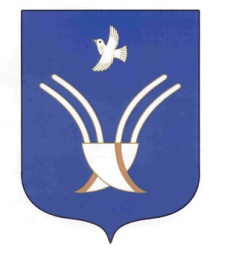 АДМИНИСТРАЦИЯ          сельского поселения ЧЕКмаГУшевский сельсоветмуниципального района Чекмагушевский район Республики Башкортостан